Temat: Góry w Europie i w Polsce1. Góry to obszary, które wznoszą się na znaczną wysokość ponad otaczający teren.W Polsce przyjął się podział gór na:- niskie - Góry Świętokrzyskie (odszukaj na mapie)- średnie - Karkonosze i Beskidy (odszukaj na mapie)- wysokie  - Tatry (odszukaj na mapie)2. Powstawanie gór - jest to proces niezwykle złożony, który może trwać kilkadziesiąt milionów lat. Zbliżanie się płyt litosfery i oddalanie się ich od siebie, ruchy tektoniczne czy działalność wulkaniczna mogą doprowadzić do wypiętrzania skał na wysokość nawet kilku tysięcy metrów. 3. Ze względu na genezę wyróżniamy góry: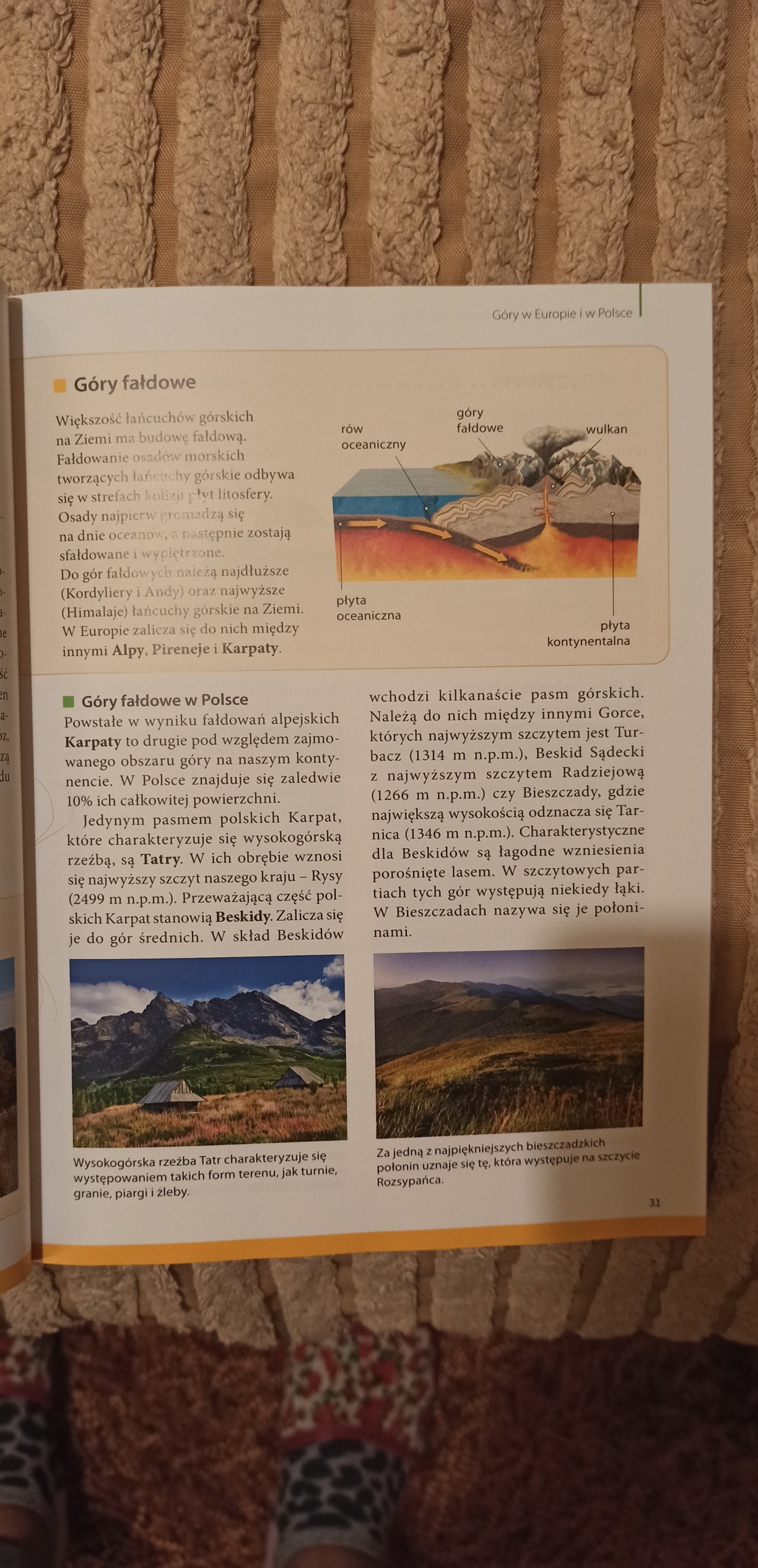 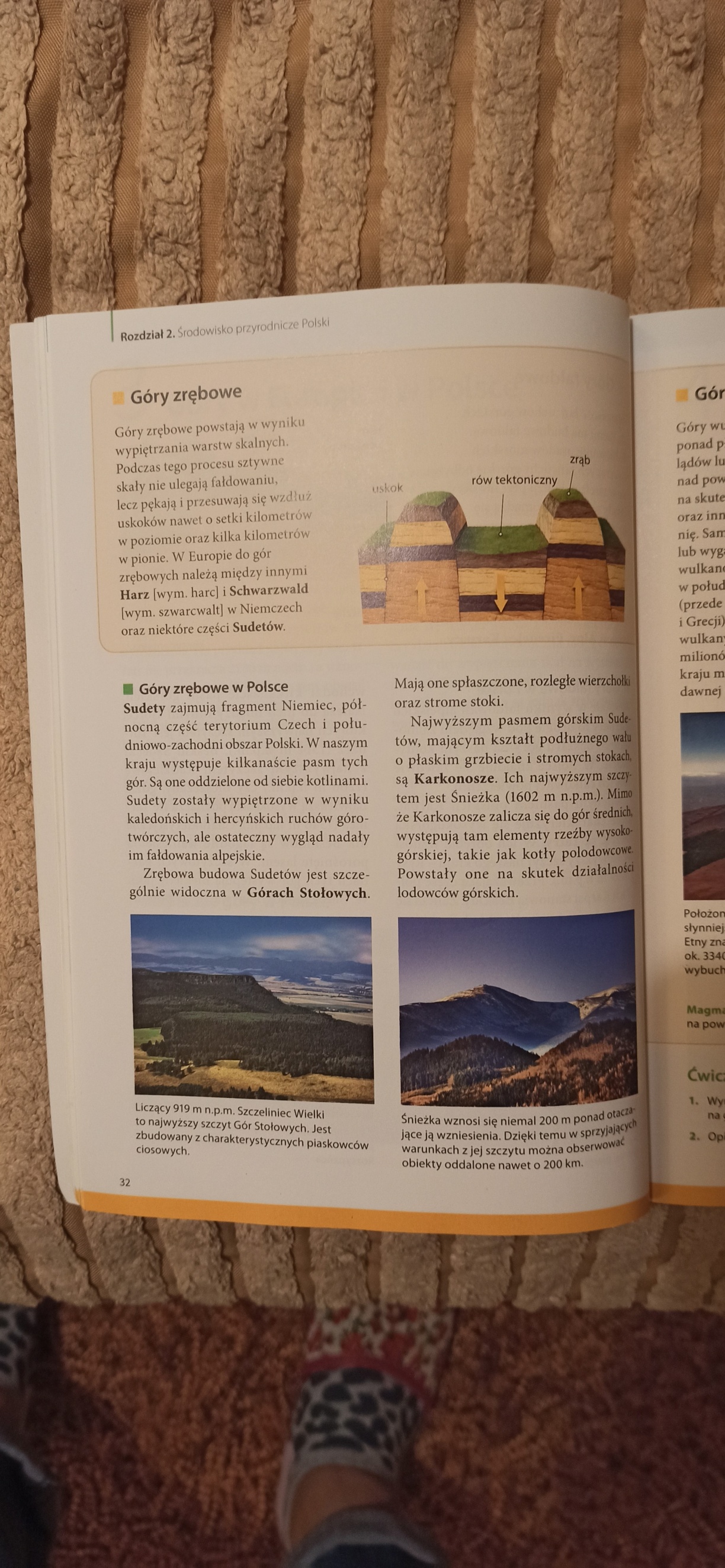 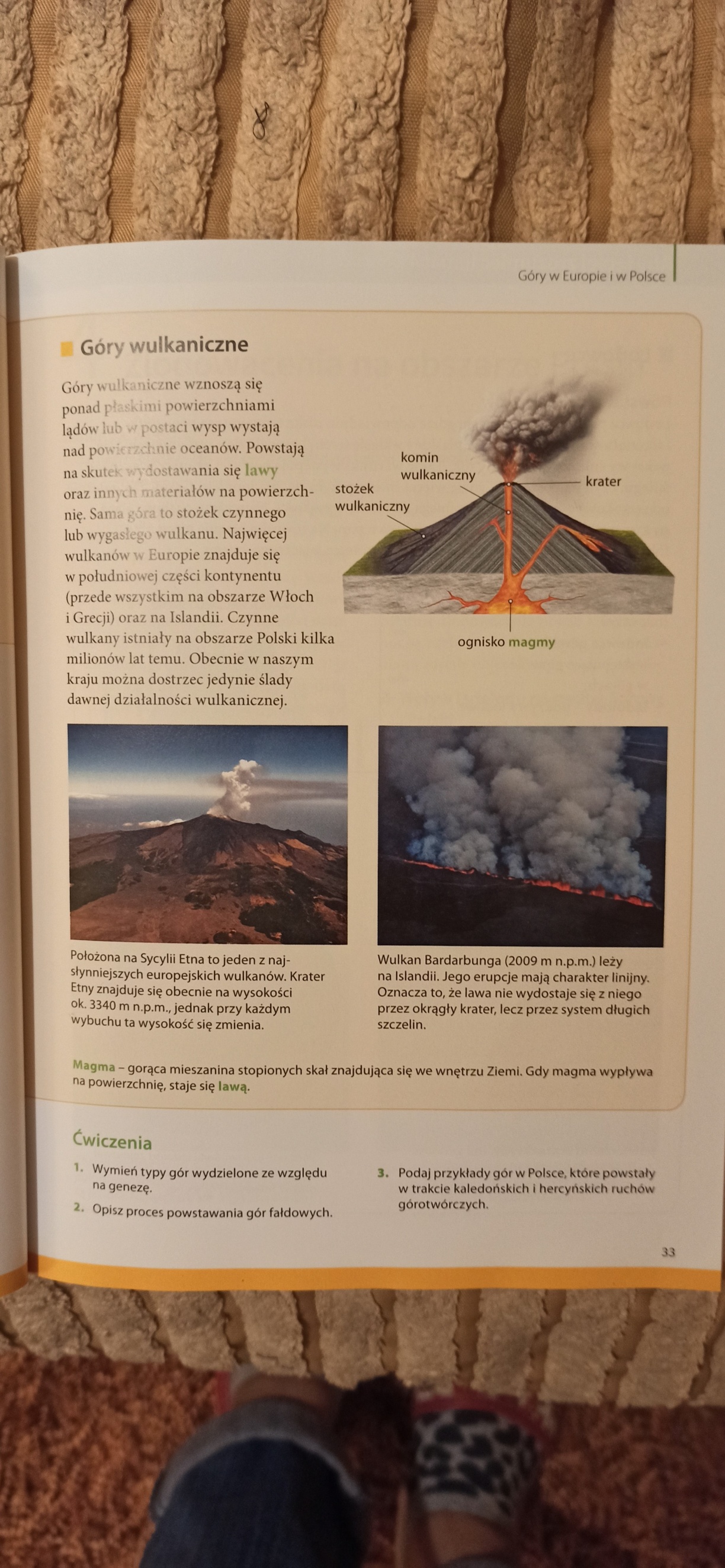 